	NÃONÃOSIM                                                                                                                 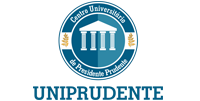 